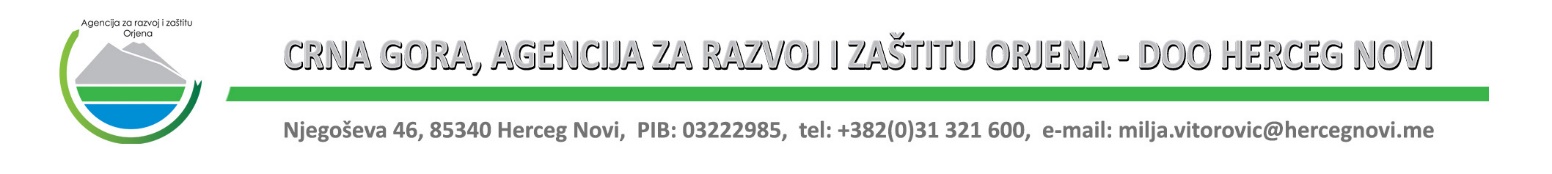 Br: 01-02/21IZVJEŠTAJ O RADU AGENCIJE ZA RAZVOJ I ZAŠTITU ORJENA- HERCEG NOVI DOO KAO UPRAVLJAČA PARKA PRIRODE „ORJEN“ ZA  2020.GODINU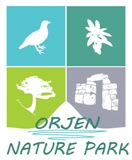   Prema važećem  Zakonu o zaštiti Cg. i nalogu nadležnog Ministarstva (MORT) Agencija za razvoj i zaštitu Orjena Herceg Novi doo je u 2020god. izradila niz upravljačkih dokumenta koje su neophodne u organizaciji poslova zaštite , održavanja i unaprijeđenja zaštićenog prostora:-Petogodišnji plan upravljanja za Park prirode Orjen 2021-2026g.-nacrt-Plan mjera i aktivnosti za požarnu sezonu 2020god.-ostali akti društva -Pravilnik o radu društva i slU toku 2020. godine ostvarena je saradnja sa naučnim ustanovama uključenim u projekat Natura 2000 (Agencije za zaštitu životne sredine, Prirodnjački muzej Crne Gore, Nacionalni parkovi Crne Gore itd.).U aprilu 2020.godine dopunjenaje turistička ponuda PP Orjen u saradnji sa privrednicima iz zaštićenog područja. Projekti zaštite , ruralnog razvoja i turističke valorizacije: U aprilu mjesecu 2019. godine Park prirode Orjen je ušao preko regionalne mreže u projekat INHERIT MED koji se odnosi na razvoj turističkih sadržaja u zaštićenom području-kontrolu priliva turista i odlaganje otpada.Formirana je kardio staza i izrađena Studija staze kao i plan razvoja iste sa sadržajima za djecu i teretanom na otvorenom.-Sa regionalnom mrežom zaštićenih područja ostvaren je projekat- Ekosiostemske uslugeOdrađena je Studija slučaja planine Orjen – pilotiranje regionalnih uputstava (za zapadni Balkan) vrednovanje ekosistemskih usluga za dva kontaktna zaštićena područja-PP Orjen Herceg Novi-CG i PP Orjen- BIH(12 mjeseci -april2020-februar 2021)S tim u vezi u decembru 2020godine pokrenut je projekat Ekovill Orjen koji podrazumjeva saradnju sa lokalnom zajednicom i formiranje klastera. Za finansiranje realizacije projekta aplicirano na pozivu Parkova Dinarida za dodjelu mini grantopva maksimalna vrijednost 10.000€Sa organizacijom ENV pro Podgorica ostvaren je projekat zaštite endemičnih, rijetih i ugroženih vrsta na Orjenu, koja je započeta pretprošle godine i uspješno se nastavlja.  februar 2019-maj 2022godMini grant u vrijednosti od 20.000$(projekat je produžen i ukupna vrijednost je 40.000$) koji  sadrži konkretne mjere zaštite i konzervacije određenih endemičnih vrsta kao i njihovo praćenje.Postignuća: Mapiranje ugroženih vrsta, izolovanje izdvojenih jedinki i lab.ispitivanje sa ciljem širenja areala edukacija zaposlenih o monitoring I izvještavanju.Upravljač je započeo u saradnji sa NVO koje su blisko povezane sa zaštitom prirode i ruralnim razvojem, niz projekata.U pripremi je i koncept NOTA za IPA projekat prekogranične saradnje CG-BiH, sa temom klimatske promjene, predviđeni partner je Park Prirode Orjen Trebinje.3. Osim redovnih aktivnosti zaštitarske službe u koje spada: kontrola zaštićenog područja u smislu neposrednog uvida u stanje zaštićenog područja i mogućih lako uočljivih promjena biodiverziteta, nekontrolisane gradnje, oštećenja ili uništenja staništa flore i faune, lovokrađe, obezbjeđenja migracionih puteva životinjiskih vrsta koje žive u zaštićenom području, kao i neuznemiravanja istih u mjeri u kojoj je to moguće; zaštitarska služba je radila na redovnom održavanju staza koje su dio turističe ponude parka, održavanje puteva isl. Takođe,krčenjem i probijanjem dijela puta(staze) formirana je „Staza zdravlja“ koja nakon markiranja (piktogrami i totemi) zahtjeva stalno održavanje i kontorlu stanja na samoj stazi i oko nje.Određene pripremne radnje o strane upravljača započete su na prostoru buduće pijace, koja je dio već pomenutog projekta Agencje kao upravljača-Ekovill Orjen  (III zona zaštite prema Studiji revizije) koje se sastoje od planiranja i čišćenja prostora za buduće građevinske radove. Nakon dobijanja na korišćenje kuće-vikendice od strane SO Herceg Novi, na pomenutom objektu ova služba je preduzela aktivnosti kako bi se on priveo namjeni info-edu centru - uređen je prostor oko objekta, očišćena je cistjerna za vodu, objekat je ofarban, uvedena je voda, napravljeno je kupatilo s mokrim čvorom, ofarbana ograda itd.Objekat sa dvorištem je nakon adaptacije korišćen u edukativne i promotivne svrhe zaleđa Herceg Novog i zaštićenog područja kako za stručnu javnost tako i za građane Herceg Novog.Takođe, urađen je  plan i program Info-edu centra sa: posebnim programom za djecu-Akademija za prirodu; niz manifestacija i  edukativnih događaja sa ciljem socio- ekonomske revitalizacije sela i podizanja svijesti građana o očuvanju životne stredine (prirodne vrijednosti Orjena i kulturno istorijeske vrijednosti područja Orjena) Upravljač je sa svojom službom zaštitara organizovao protivpožarna dežurstva u ljetnjim mjesecima u skladu sa planom zaštite od požara Herceg Novi.Od samog formiranja PP Orjen odnosno Agencije kao upravljača zaštićenog područja, zaposleni u društvu aktivno učestvuju u gašenju požara u parku i kontaktnom području, zajedno sa pripadnicima SZS HN.                                                                                                                   Izvršna direktorica                                                                                                                       Milja Vitorović